Доступный музейСотрудники Красногвардейского музея стремятся к тому, чтобы помещения учреждения, выставочные проекты и просветительские программы были доступны для посетителей с разными формами инвалидности, а способы разговора об истории – разнообразными. В данном разделе вы можите найти необходимую информацию, которая позволит сделать ваш визит максимально приятным и спокойным.Будем знакомыКрасногвардейский музей – это три выставочных зала, в которых условия приема посетителей с разными формами инвалидности не отличаются.Берегите себя и близкихК сожалению, из-за эпидемиологической ситуации в стране и мире в ближайшее время Красногвардейский музей открыт только для индивидуального посещения или для небольших групп (не более 10 человек). С временными правилами посещения Красногвардейского музея вы можете ознакомиться в разделе  по ссылке https://krgv-museum.ru/docs/stopkoronavirus/На автомобилеЕсли вы планируете добираться до музея на машине и ваш автомобиль имеет знак «Инвалид», размещенный на переднем и заднем стекле, то вы можете воспользоваться ближайшими к зданию Красногвардейского музея парковочным местам.БилетыВход на постоянные экспозиции Красногвардейского музея для посетителей с 1-ой, 2-ой, 3-ей группой инвалидности и одного сопровождающего – бесплатный. Чтобы воспользоваться данными льготами, пожалуйста, возьмите с собой документ, подтверждающий инвалидность.Обратите внимание, что онлайн оформление билетов в Красногвардейском музее отсутствует. Билет вы всегда можете получить только  в кассе музея.Лифты и пандусыПомещения Красногвардейского музея располагаются на первом этаже районного Дворца культуры, оборудованого пандусами, доступными для посетителей, пользующихся инвалидными колясками.КонтактыПо всем вопросам, связанным с доступностью помещений Красногвардейского музея для людей с разными формами инвалидности, вы можете писать на почту myzei_rdk@mail.ru  или звонить по телефону 8 (865 41) 2- 35 -41Красногвардейский музей стремится обеспечить максимально комфортное пребывание посетителей с инвалидностью во всех помещениях музея.Просим заранее проинформировать нас о своем визите по телефону8 (865 41) 2-35-41Если вам потребуется помощь, вы можете обратиться к музейному смотрителю.Доступ категорий инвалидов на объекте по зонам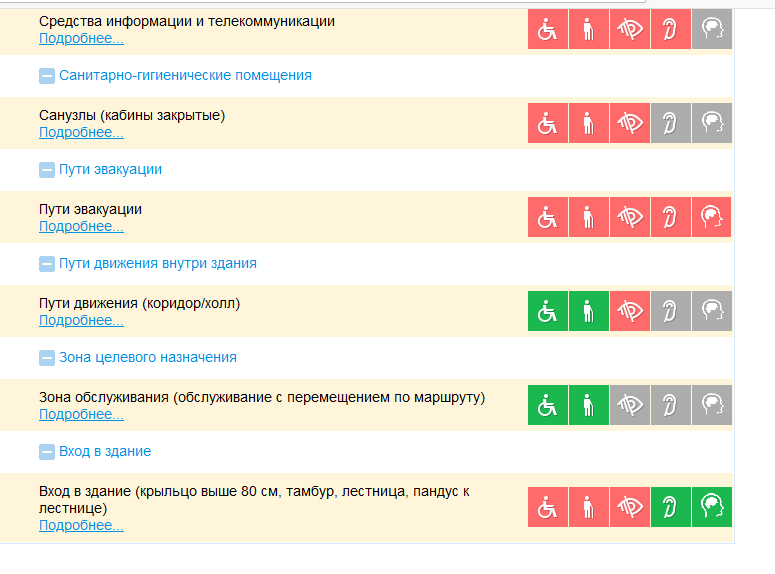 